Blackwood Farm School Fall 2023Farm School MissionBlackwood's Farm School exists to teach students a strong work ethic as they learn where food comes from while connecting classroom studies to real-world situations. OverviewThis experiential program is designed to provide students with an in-depth, hands-on look into how a 21st-century farm operates. During their time on the farm, students will live the full cycle of basic agroecology and learn the value of preparing wholesome food. They will leave better stewards of our greatest resources, excited to make conscientious decisions in all their future pursuits.We focus on teaching ages 6-13 split into two age groups, 6-10 and 11-13. Lessons incorporate science, writing, math, strategic planning, carpentry, livestock management, and culinary arts. Location:Farm Address: 27144 Rock Island Rd, Hempstead, TX 77445Look for the Blackwood sign on the entrance to the property. Website: https://blackwoodland.org/Staff Directory:To report absences, illnesses, or tardies, please contact info@blackwoodland.orgDates and Fees:
Parent Zone:We extend a warm invitation for you to join us in a unique and enriching experience while your children are engaged in their lessons. As your children immerse themselves in their studies, you can immerse yourself in the serene landscapes, meandering pathways, and the rustic charm of our farm. Sip coffee on the veranda, wander through the kitchen garden, dive into a good book, take a self-guided tour or just relax indoors.For your convenience we will have a designated indoor lounge area for you to use, access to WiFi, and complimentary coffee. FarmstandWe're also thrilled to invite you to visit our charming farmstand! Experience the freshest produce and delightful products straight from our fields. From our bountiful harvest to carefully curated selections by fellow farmers, you'll discover a diverse range of flavors and quality that's second to none. The farmstand will also offer lunch fare prepared with bounty from our farm and other local producers. Sample CurriculumThis is an overview of the material we’ll be covering each week. This schedule is subject to change based on guest speaker availability and what’s growing in the fields. Week One: March 20Theme: The Four Seasons: Celebrating the First Day of SpringRead: Farming by Gail Gibbons; 
The Farm that Feeds Us by Nancy CastaldoActivities: Flower Dissection, Planting a Raised BedSnack: Spring Salad
Week Two: March 27Theme: The Chicken and the Egg: Humane Animal HusbandryRead: Chickenology by Sandri, Guibbilini, PintonatoActivities: Feed Chickens, Harvest & Wash EggsSnack: Farm-Fresh Omelet 
Week Three: April 3Theme: Honey Bees: the Role of Pollinators in our Food SystemRead: The Life and Times of the Honey Bee by Charles Micucci
Buzz, Bee by Jennifer SzymanskiActivities: Hive Observation, Worker Bee Observation, Building a Bee PondSnack: Honey Tasting
Week Four: April 10Theme: Soil & Gut MicrobiomesRead: A Garden in Your Belly by Masha D’YansActivities: Making Compost & Compost Tea, Collect Soil Samples and Observe Soil Microbes in the MicroscopeSnack: Fermented Food Sampler
Week Five: April 17Theme: Foraging and Plant IdentificationRead: TBDActivities: Foraging Forest Walk, Nature SketchesSnack: Foraged SnacksWeek Six: April 24 Theme: From Field to Farm Stand: Understanding the Business Side of a Market GardenRead: The Farm That Feeds UsActivities: Harvest, Process, Bottle, & Sell a ProductSnack: TBDSchedule & Daily Rhythms 
Health & Safety RulesStudents must wear clothes that can get dirty and boots or sturdy closed toe shoes.If your student is feeling unwell, we ask that they stay home until they are feeling better.Students are welcome to wear a face mask, but they are not required of students or staff. Most instruction will take place outdoorsStudents are only allowed to use tools once they are instructed on their proper useStudents are not allowed to climb on or operate any heavy machinery such as our tractors, gators, and other farming vehiclesStudents must remain attentive and engaged while in a lesson and during projects
Supplies To BringNotebook and pen or pencilClosed-toe shoesSmall backpack to carry suppliesWork or garden glovesHat, rain jacket (if raining), sunscreenRefillable water bottleLunch and snacksWaiver & Release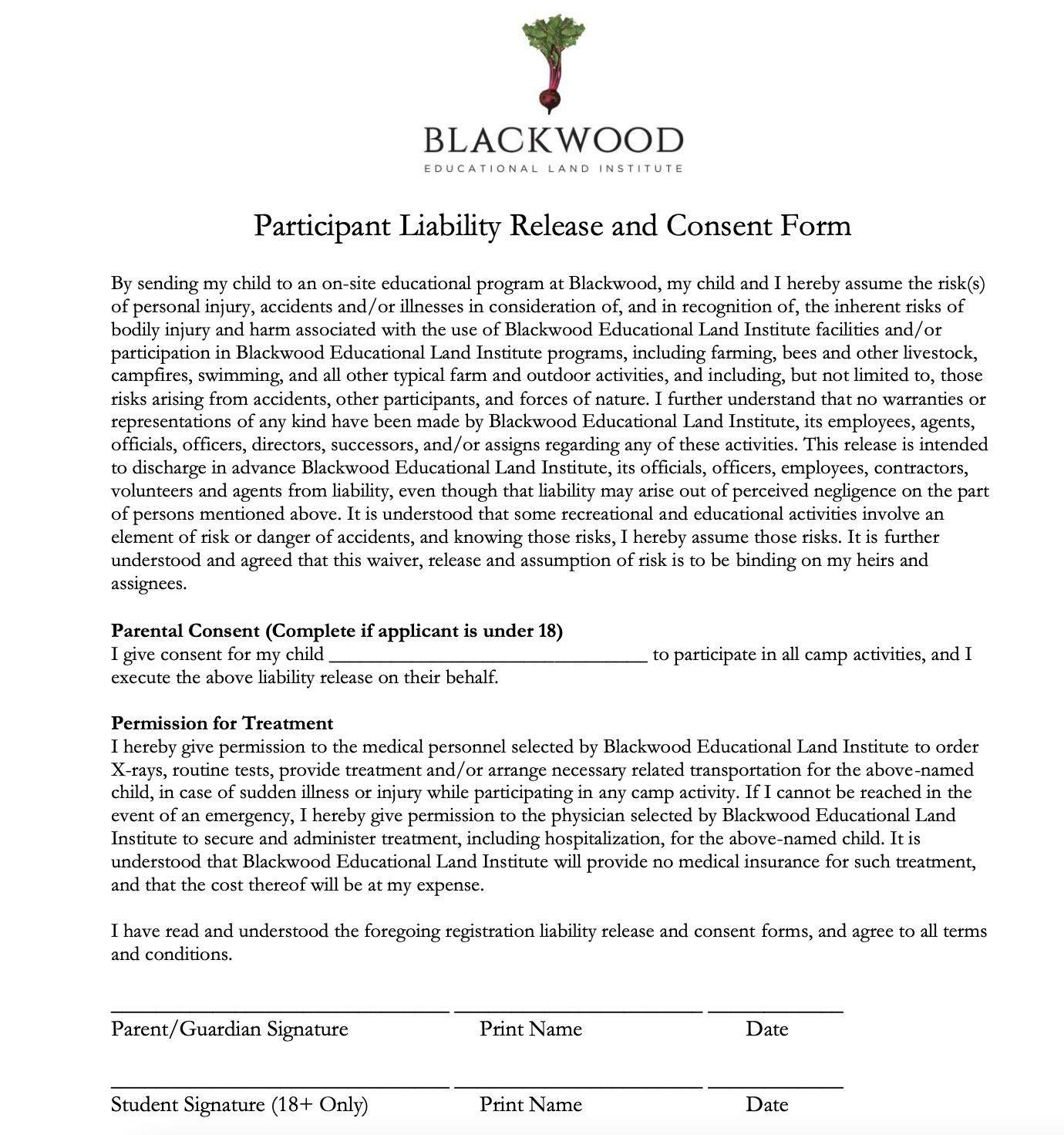 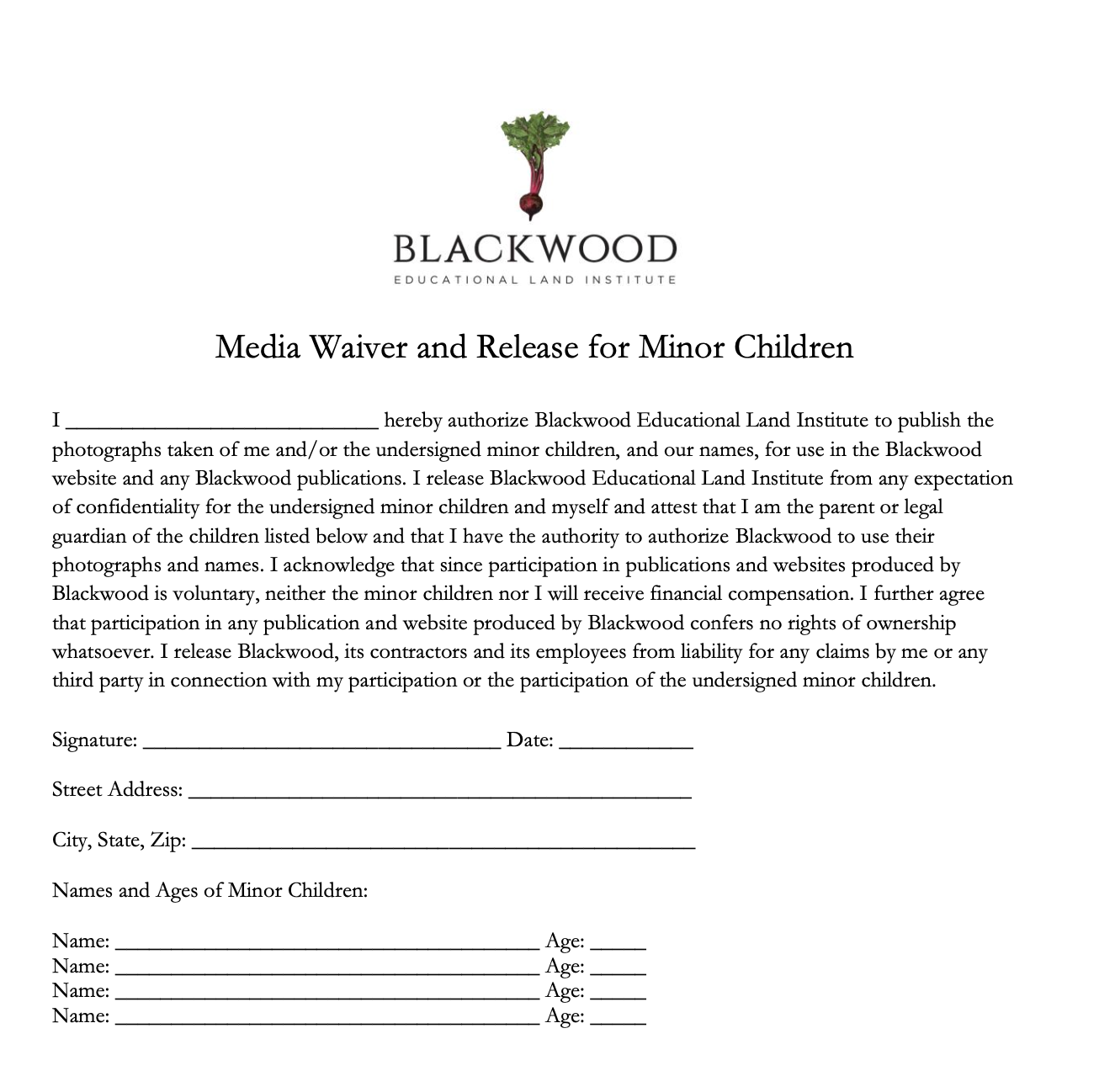 Cath Conlon - Blackwood Foundercath@blackwoodland.org 832-721-4711R. Aaron Flores - Blackwood Creativeaaron@blackwoodland.org 832-942-2324Fall 2023Option 16 weekly sessionsFall 2023Option 26 weekly sessionsFall 2023Option 36 bi-weekly sessionsDatesDatesDatesSeptember 18 – October 23Classes held weekly on Monday9:30 – 2:30October 30 – December 4Classes held weekly on Monday9:30 – 2:30September 19 – December 5thClasses held bi-weekly First and third Tuesday of each month9:30 – 2:30TuitionTuitionTuition$350 first child in any age groupSiblings:$50 each sibling in same age group$100 first sibling in different age group and $50 per sibling thereafter$350 first child in any age groupSiblings:$50 each sibling in same age group$100 first sibling in different age group and $50 per sibling thereafter$350 first child in any age groupSiblings:$50 each sibling in same age group$100 first sibling in different age group and $50 per sibling thereafterScholarships are available for tuition and fees so please contact Cath Conlon for more information: 832.721.4711  or  cath@blackwoodland.org   If you would like to sponsor a scholarship for another student, any and all of those donations would be welcome and appreciated! Please go to the DONATE page on our website.Scholarships are available for tuition and fees so please contact Cath Conlon for more information: 832.721.4711  or  cath@blackwoodland.org   If you would like to sponsor a scholarship for another student, any and all of those donations would be welcome and appreciated! Please go to the DONATE page on our website.Scholarships are available for tuition and fees so please contact Cath Conlon for more information: 832.721.4711  or  cath@blackwoodland.org   If you would like to sponsor a scholarship for another student, any and all of those donations would be welcome and appreciated! Please go to the DONATE page on our website.FeesFeesFees$50 per child to cover materials, books and one daily snack prepared with the on-site chef$50 per child to cover materials, books and one daily snack prepared with the on-site chef$50 per child to cover materials, books and one daily snack prepared with the on-site chefLunch OptionsLunch OptionsLunch OptionsStudents must provide their own lunchStudents must provide their own lunchStudents must provide their own lunchThe farmstand will have chef prepared food available for purchase.The farmstand will have chef prepared food available for purchase.The farmstand will have chef prepared food available for purchase.9:15 – 9:30Drop-off9:30 – 9:45Farm Chores / Movement9:45 – 10:15Story & Snack Time 10:15 – 11:45 Exploration/Farm Project/Ancestral Skills11:45 – 12:45Lunch & Free Play12:45 – 2:15 Science-based Project2:15 – 2:30 Clean-up & Closing Circle2:30 – 2:15Pick-up